Obecní úřad ZÁKOLANYaFCC Regios, a.s.pořádají mobilní svoz nebezpečných složek komunálního odpadu pro obec ZákolanyDatum: sobota  25.4.2020, od 13:00 hod do 14:15 hodSběrna bude přistavena:Fyzické osoby mohou v tomto časovém rozmezí odevzdat ZDARMA tyto níže uvedené nebezpečné odpady:zářivky a výbojkyautobaterie a monočlánkyvyjeté oleje a použité olejové filtry, vč. obalůpoužité fritovací olejebarvy a laky, včetně obalůkyseliny, rozpouštědla, čističe a další domácí chemiinádobky od sprejů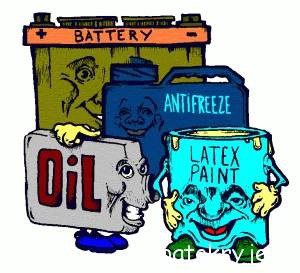 staré a nepotřebné lékyledniceTV, PC13:00 - 13:40Zákolany na parkovišti13:45 - 14:15Trněný Újezd u separačních kontejnerů